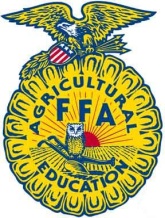                  Crater FFA Newsletter: January – February 2013                  By the Crater FFA Reporter: Sarah Howell                  With the help from the other Crater FFA Officers and Advisorsand 